Наш девиз:Теремок, теремок!Он ни низок ни высок.Кто в тереме живет?Наш умный, дружный, веселый народ!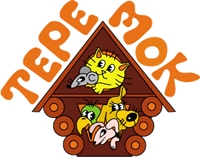 Выражаю свою признательность и говорю огромное человеческое «СПАСИБО» за Ваше участие в воспитании Вашего ребёнка и жизни школы. Успех человека, безусловно, заслуга его самых близких людей с незаметными, на первый взгляд, ежедневными усилиями, трудом, терпением и ответственностью. Я благодарю Вас за творческий подход и активную жизненную позицию. 
От всей души желаю Вам крепкого здоровья, счастья и благополучия! Выражаю надежду на то, что Ваша созидательная деятельность на благо нашей школы будет продолжаться и в дальнейшем!!!	Карпунцова С.Н.